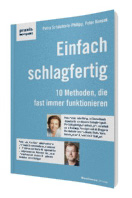 Petra SchächteleEinfach Schlagfertig10 Strategien, die jeder anwenden kannBusinessVillage 2014
ISBN: 978-3-86980-290-921,80 Eur[D] Pressematerialien: www.businessvillage.de/presse-959Bücher über Schlagfertigkeit gibt es viele – ultimative Tipps noch viel mehr. Über Schlagfertigkeit haben Sie viel gehört – aber spätestens bei der nächsten Verbalattacke kontern wir mit betroffenem Schweigen.  Meist fällt uns der passende Konter nicht oder wieder zu spät ein.  Oder wir trauen uns einfach nicht – wie fast immer. Denn viele  Menschen sind einfach zurückhaltend, es ist ihnen unangenehm zu kontern. Sie stecken lieber ein. Petra Schächtele zeigt Ihnen in diesem Buch ausgewählte Methoden für schlagfertige Antworten – die fast immer funktionieren.  Denn ein Grundrepertoire mit Schlagfertigkeitstechniken  kann sich jeder aneignen. Vergeuden Sie keine Zeit mit ausgefeilter Verbalakrobatik sondern wenden Sie das an, was schnell und wirklich funktioniert. Verblüffen Sie beim nächsten Mal Ihr Gegenüber mit Humor und respektvoller Aggression.Autorenvita Petra Schächtele-Philipp ist Deutschlands »Expertin für die elegante Schlagfertigkeit«. Wie Schlagfertigkeit einfach geht, vermittelt sie in Trainings, Vorträgen und als Bloggerin. Die studierte Informatikerin, Rhetorikerin, Soziologin und Autorin lebt in Stuttgart. Peter Kensok ist Kommunikationstrainer und Coach. Er entwickelte unter anderem ein Verfahren zum Werte-Management für Einzelpersonen und Unternehmen, das er international unterrichtet. Der gelernte Journalist lebt in Stuttgart.